РАСПАТОРЫ, ЭЛЕВАТОРЫ, ИНСТРУМЕНТ ДЛЯ РАСШИРЕНИЯ ПОЛОСТЕЙ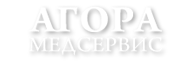 ООО «Агора-Медсервис»Тел. (843) 564-50-21, 235-15-99, моб.8-987-2-900-182 г. Казань, ул. Восстания, д. 67 Аwww.agorams.ru, agorams@mail.ruАртикулНаименованиеОписаниеЦена руб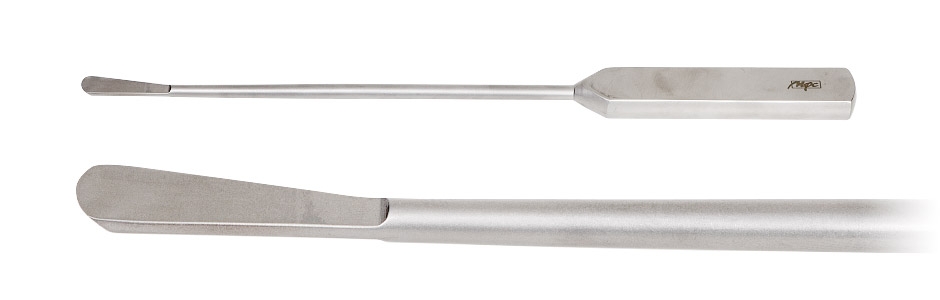 R-1101Распатор прямой большойДля поднадкостничной отсепаровки ткани верхней трети лицаРабочая часть: ширина 8 мм, длина 32 мм.5000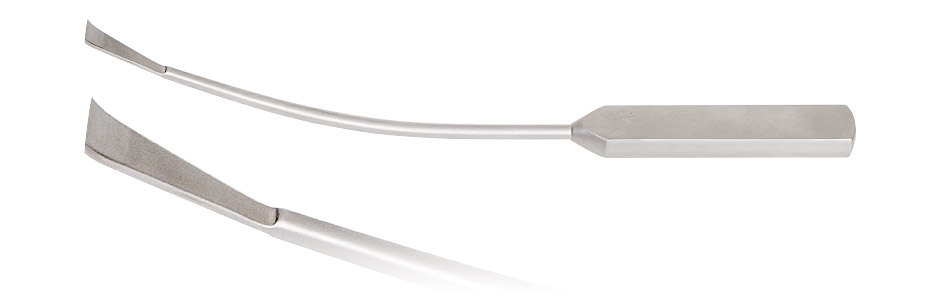 R-1202Распатор - лопата изогнутый Для поднадкостничной отсепаровки ткани верхней трети лицаРабочая часть: ширина 10 мм, длина 32 мм.5000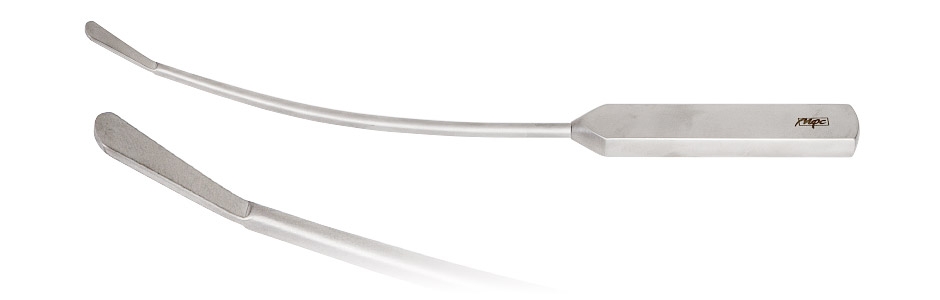 R-1203Распатор изогнутыйбольшой Для поднадкостничной отсепаровки ткани верхней трети лица области орбиты)5000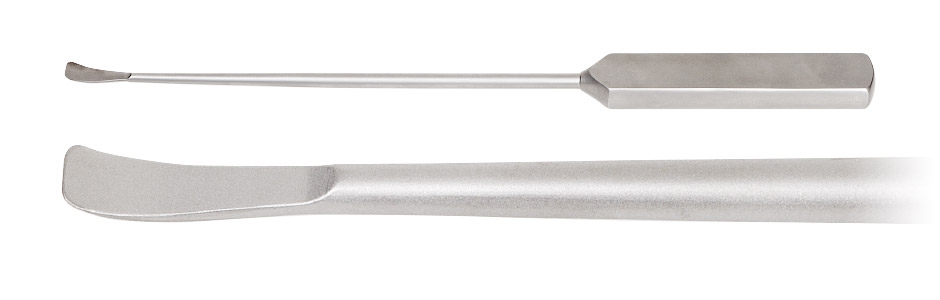 R-2106Распатор малый тупойДля поднадкостничной отсепаровки ткани средней зоны лицаРабочая часть: ширина 5 мм, длина 18 мм.5000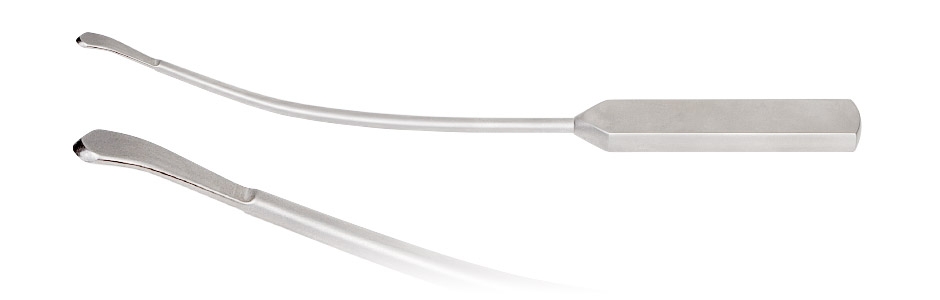 R-1304Распатор обратный свыгнутой рабочейчастью Для поднадкостничной отсепаровки ткани верхней трети лица (выделение супроорбитальных нервов)Рабочая часть: ширина 8,5мм, длина 30 мм.5000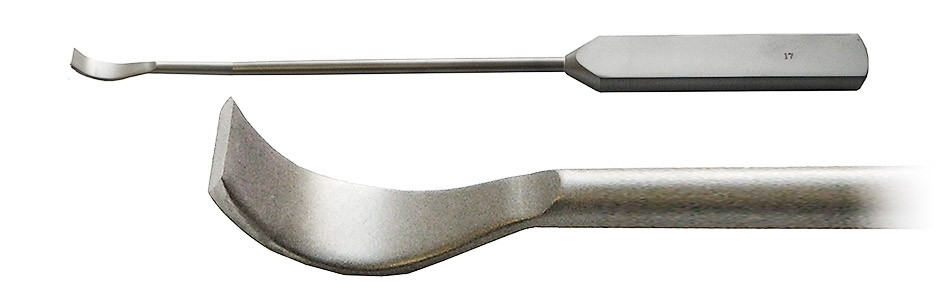 R-1111Распатор прямой(большой изгиб)Рабочая часть: ширина 8 мм, длина 24 мм.5000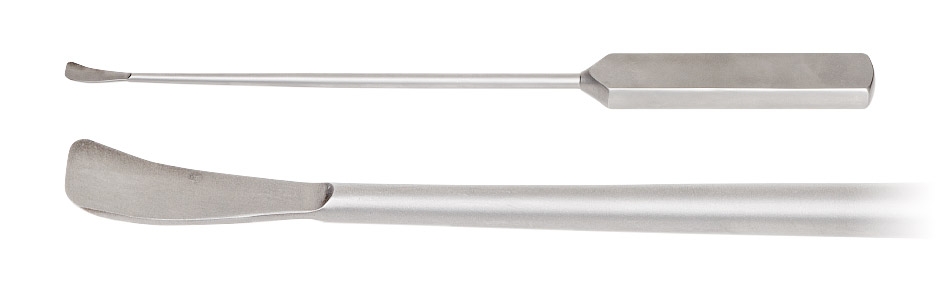 R-2105Распатор прямой(малая лопата)Для поднадкостничной отсепаровки ткани средней зоны лицаРабочая часть: ширина 8 мм, длина 23 мм.5000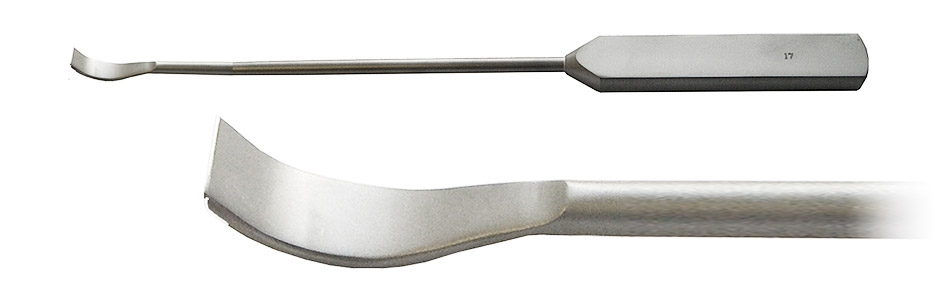 R-1110Распатор прямой (малый изгиб)Рабочая часть: ширина 8 мм, длина 26 мм.5000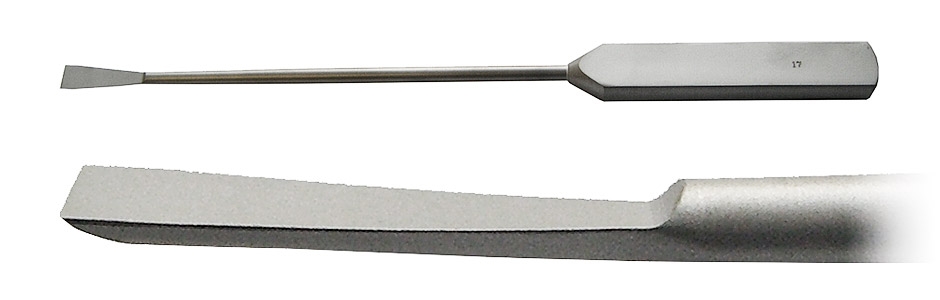 R-1108Распатор-трапеция прямойРабочая часть: ширина 10 мм, длина 28 мм5000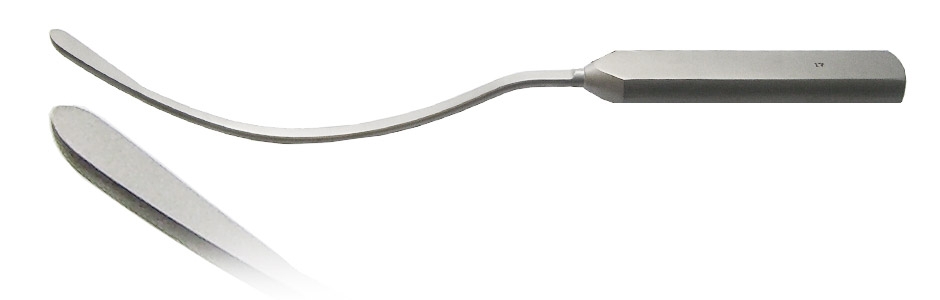 R-1216Элеватор изогнутый большойРабочая часть: ширина 8 мм, длина 20 мм.5000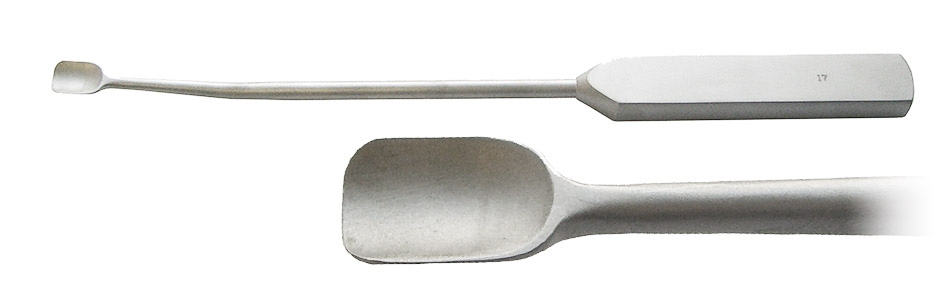 R-1212Элеватор изогнутый ложкообразныйРабочая часть: ширина 9 мм, длина 20 мм.5000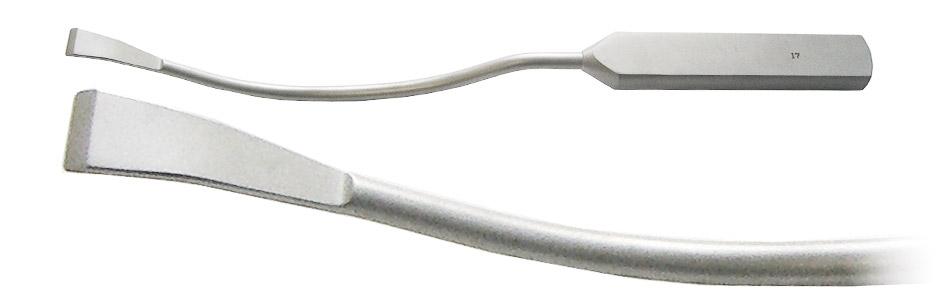 R-1317Элеватор обратныйРабочая часть: ширина 10 мм, длина 30 мм.5000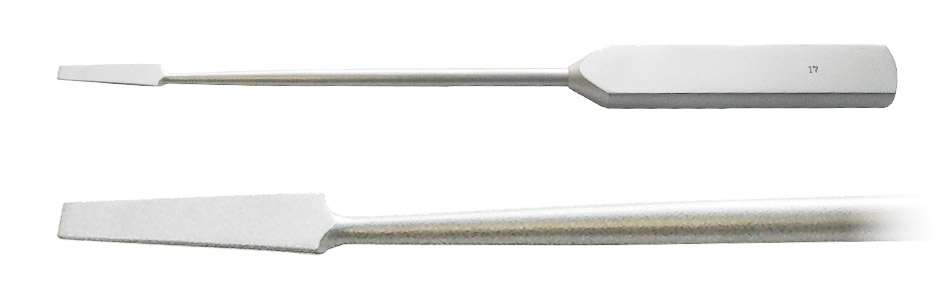 R-1214Элеватор полукруглыйРабочая часть: ширина 8 мм, длина 20 мм.5000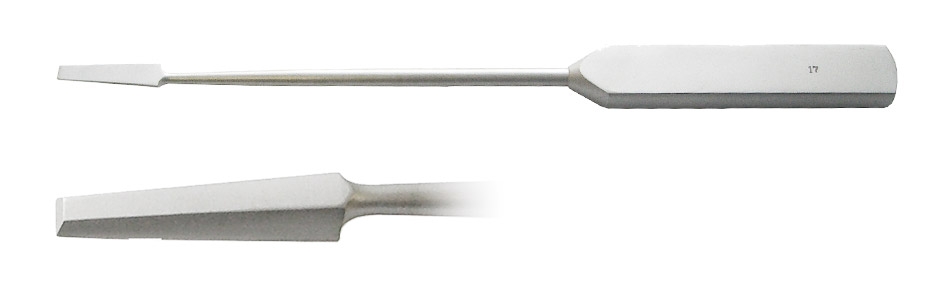 R-1213Элеватор трапецевидныйРабочая часть: ширина 8 мм, длина 20 мм.5000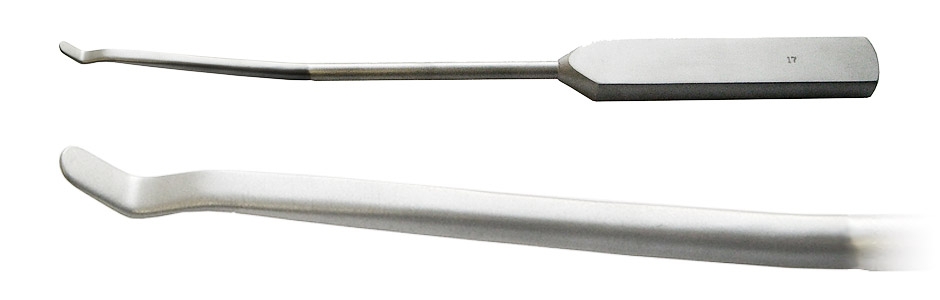 R-1215Элеватор-диссектор изогнутыйРабочая часть: ширина 4,5 мм, длина 10 мм.5000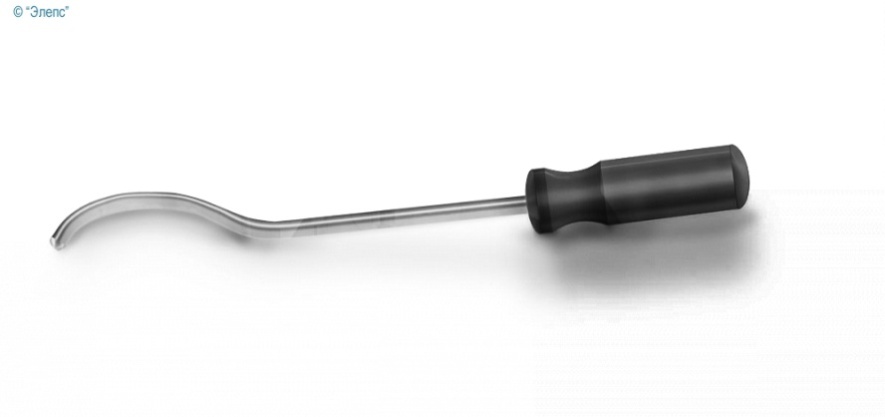 РМВ-0101Инструмент для расширения полостей 5,0ммбуж диметром 5,33мм11500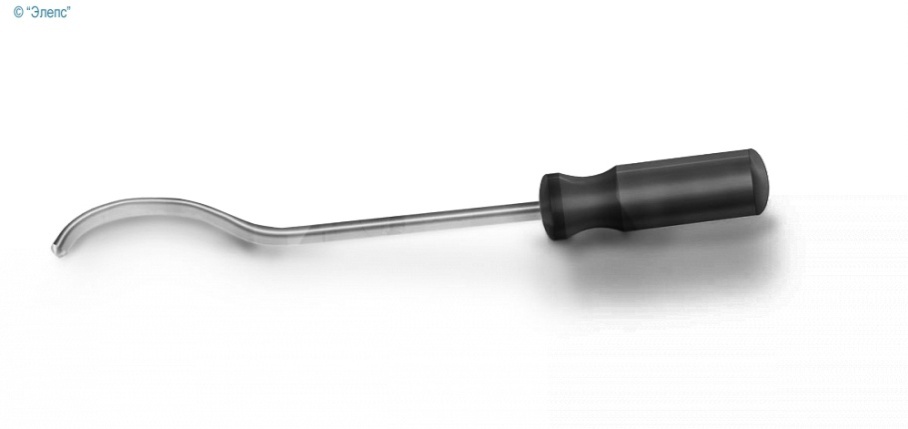 РМВ-0102Инструмент для расширения полостей 6,5ммбуж диметром 7,66мм11500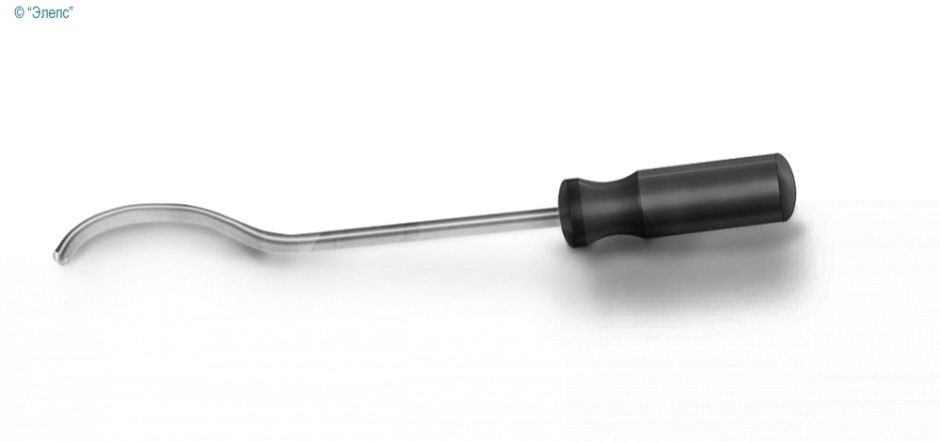 РМВ-0103Инструмент для расширения полостей 8,0ммбуж диметром 8,66мм11500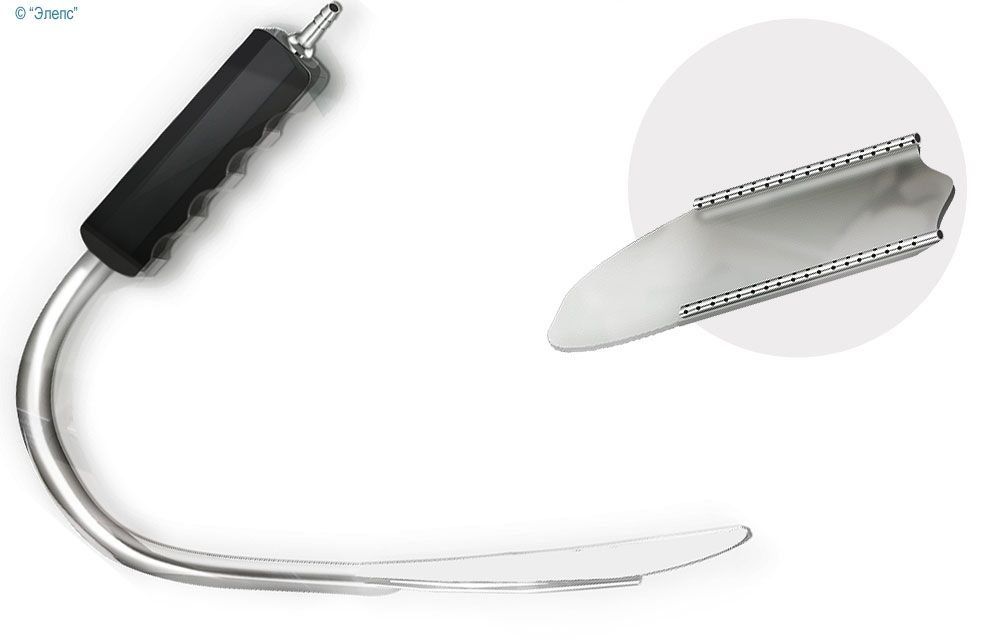 PMR-0300-2Инструмент для расширения полостей Эндоретрактор , размер клинка 160х33мм с аспирационным каналом. Применяется при формировании "кармана" для установки импланта.45000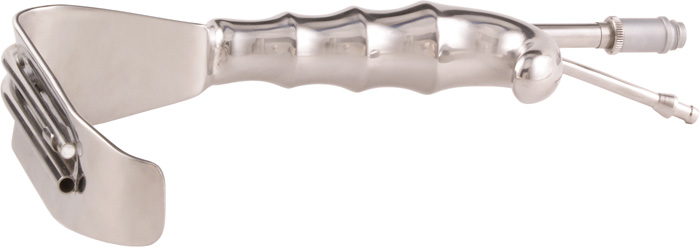 ZR 02ZR 01ZR 05Инструмент для расширения полостейзеркало-ретрактор для маммопластики со световодом и трубкой для отсоса 35х130 мм23х95 мм15х80 мм38000PD -25PD -24PD -23Р-4Р-3PD -26Р-6Р-6AРаспатор Molt Производитель, ГерманияДлина 175ммШирина лопаток:3,0-4,0 мм   Ручка DELUXE   D 10 мм2,5-2,5 мм   Ручка DELUXE   D 10 мм3,5-3,5 мм   Ручка DELUXE   D 10 мм4,5-6,0мм6,0-6,0мм6,0-5,0мм острый/тупой    Ручка                       DELUXE   D 10 мм5,0-5,0мм острый/тупой   3,0-4,0мм28002800280018001800280018001800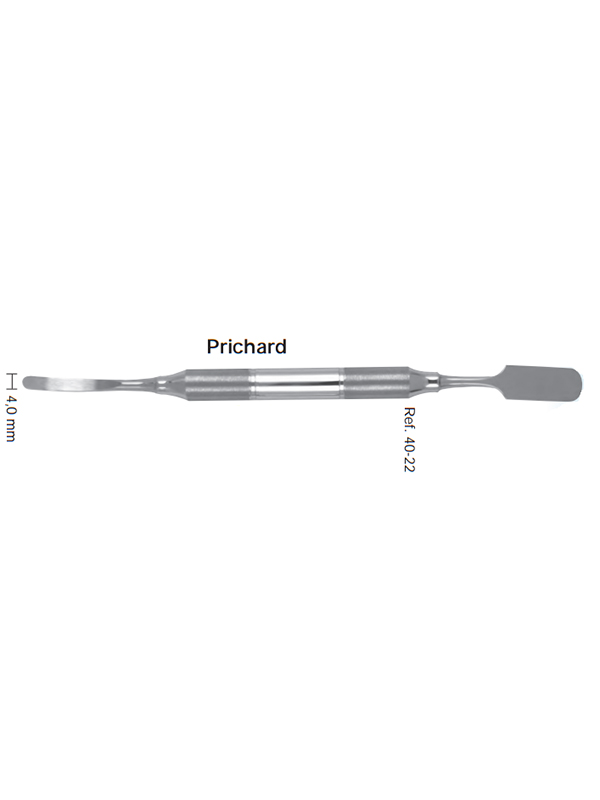 PD-22APD-22P-15Распатор Prichard Производитель, ГерманияДлина 175ммРучка DELUXE  диаметром  10 ммШирина лопаток:4,0 х10,5мм  С градуированной частью4,0 х10,5мм  Без градуировки4,5-10,5мм (обычная ручка)280028001800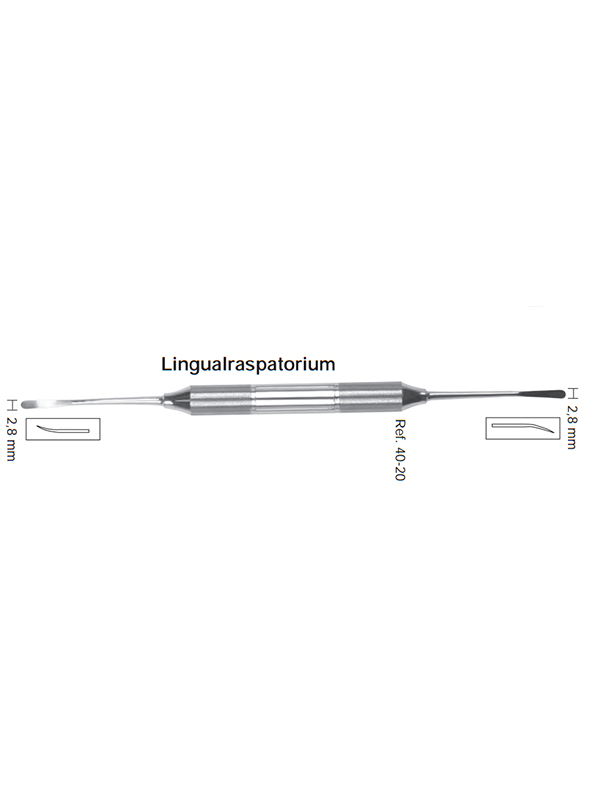 РD-20Распатор LingualПроизводитель, ГерманияРучка DELUXE  диаметром  10 ммДлина 175ммШирина лопаток: 2,8-2,8 мм2800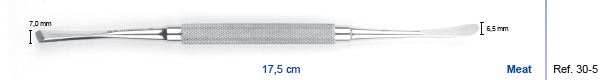 Р-5Р-5AР-5BРаспатор MeatПроизводитель, ГерманияДлина 175ммШирина лопаток:7,0-6,5 мм3,5-3,5мм2,5-2,5мм1800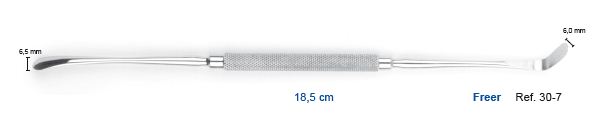 Р-7Распатор FreerПроизводитель, ГерманияШирина лопаток:6,0-6,5 мм  Длина 185мм1800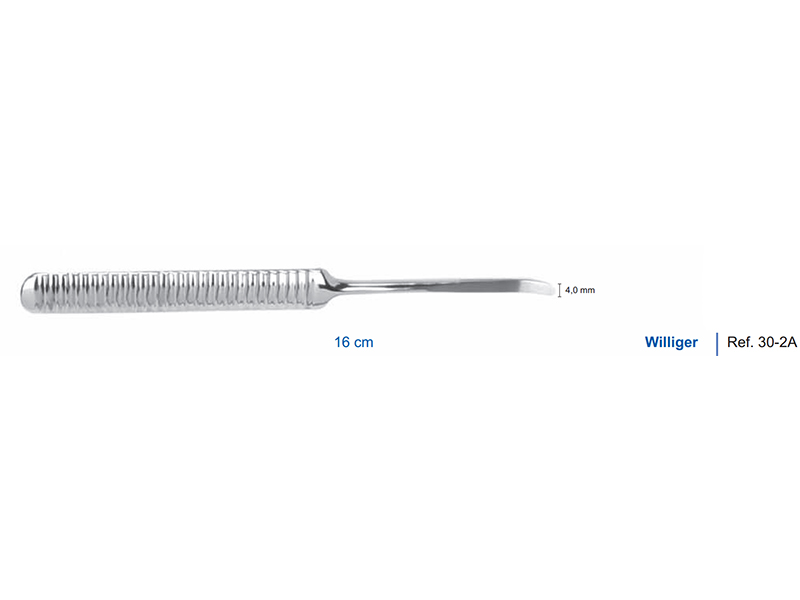 Р-2AР-2Р-1Распатор WilligerПроизводитель, ГерманияДлина 160ммШирина лопатки- 4мм-7ммДлина 125ммШирина лопатки 6мм18001800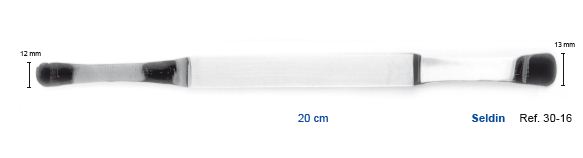 Р-16Распатор SeldinПроизводитель, ГерманияДлина 200ммШирина лопатки12,0-13,0мм1800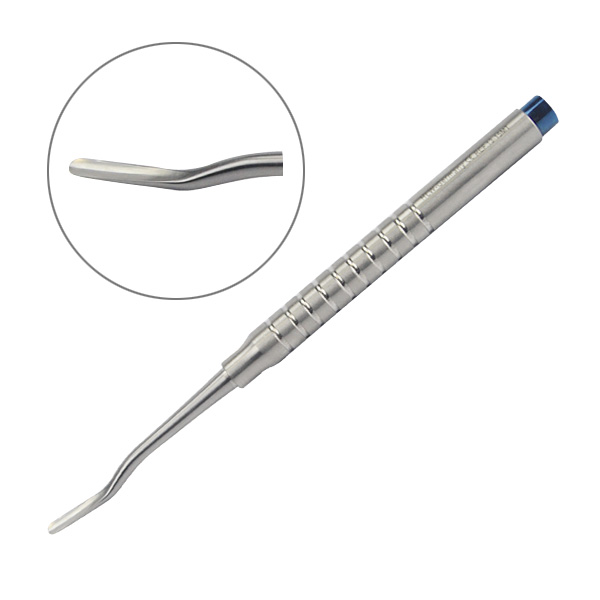 Э-15МТЭ-14МТЭ-17MTЭлеватор мини изогнутыйПроизводитель, ГерманияДлина 160ммШирина лопатки3,5мм2,5мм4,5мм4300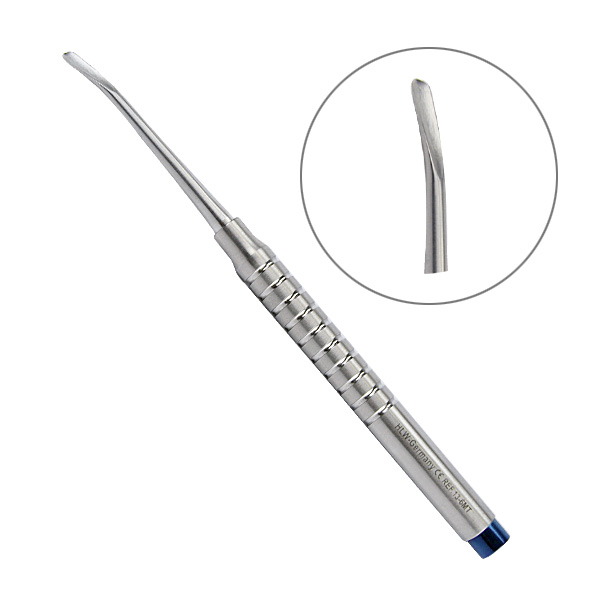   Э-6MTЭ-4МТЭ-2МТЭлеватор мини изогнутыйПроизводитель, ГерманияДлина 160ммШирина лопатки4,0мм3,5мм2,5мм4300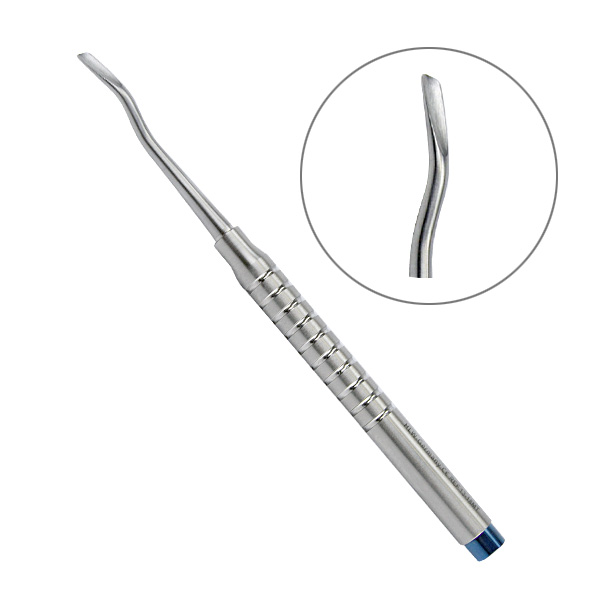 Э-18MTЭ-16MTЭлеватор мини изогнутыйПроизводитель, ГерманияДлина 160ммШирина лопатки4,5мм3,5мм4300                                                     13-9МТ                                          13-8MT 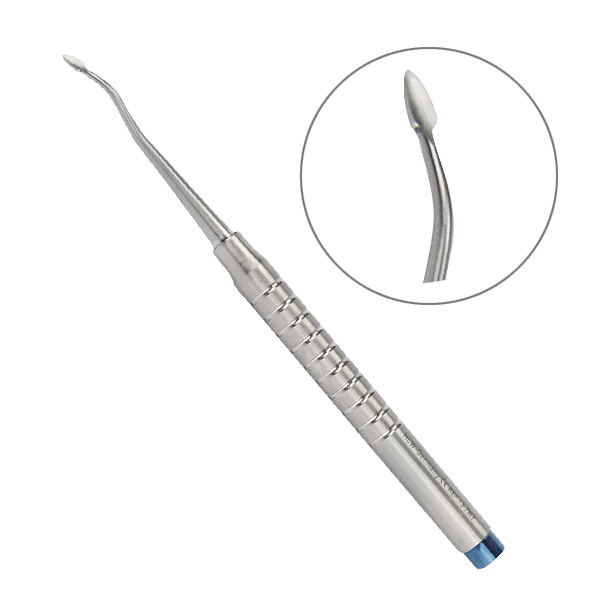 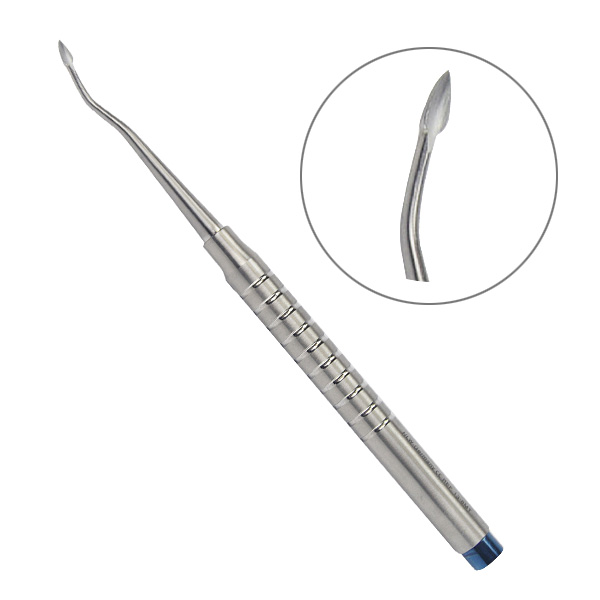 Э-9MTЭ-8MTЭлеватор мини изогнутыйПроизводитель, ГерманияДлина 160ммШирина лопатки3,0мм4300 Правый                                                                                                 левый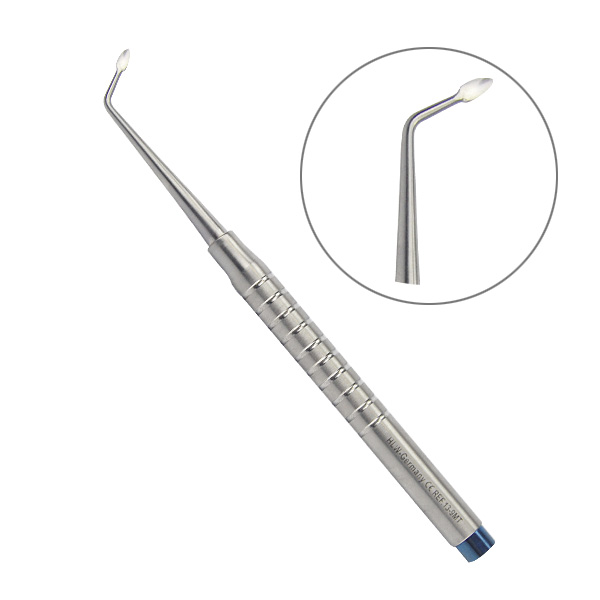 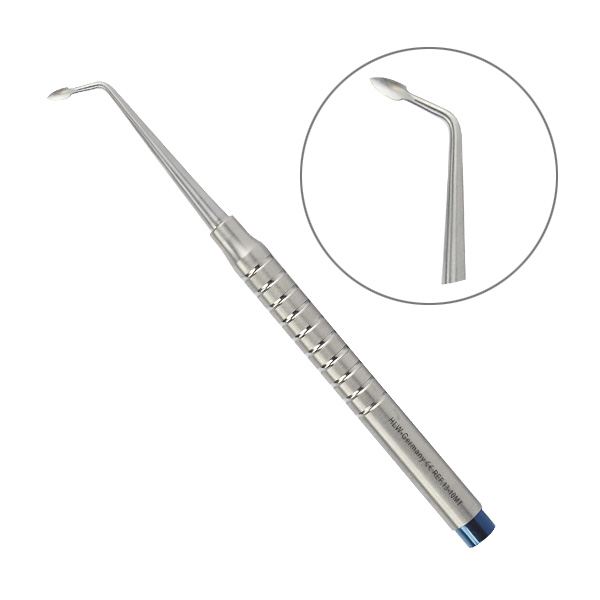 прямой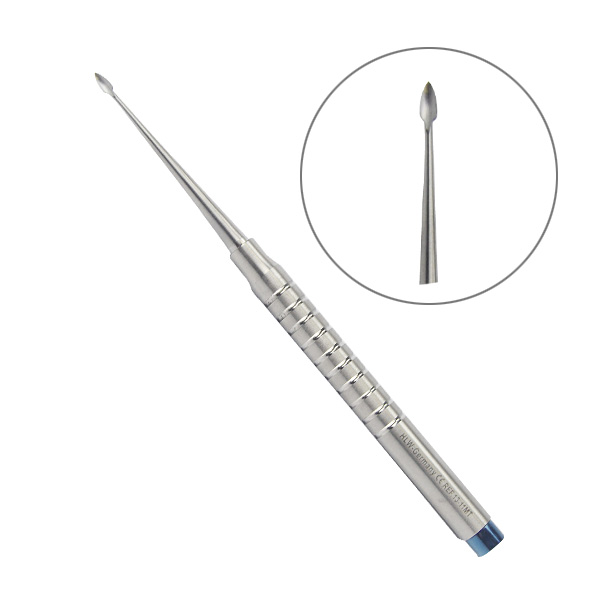 Э-10RMTЭ-10LMTЭ-11МТЭлеватор миниИзогнутый:-правый-левый-прямойПроизводитель, ГерманияДлина 160ммШирина лопатки3,0мм4300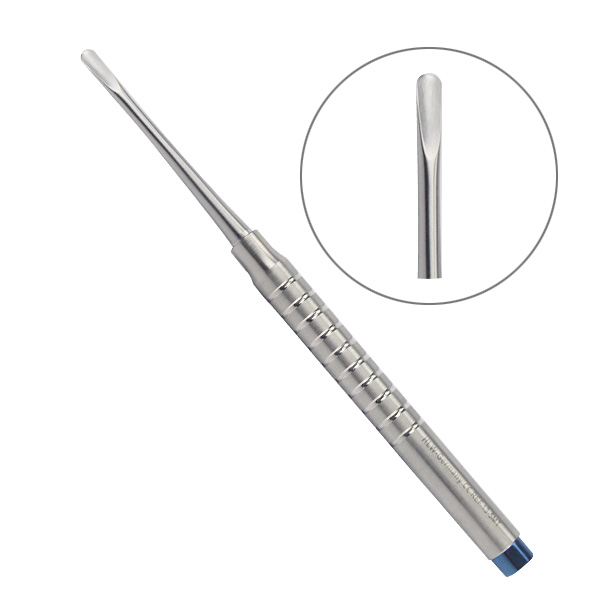 Э-5MЭ-3MTЭ-1MTЭлеватор мини прямойПроизводитель, ГерманияДлина 160ммШирина лопатки4,5мм3,0мм2,5мм